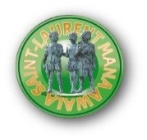 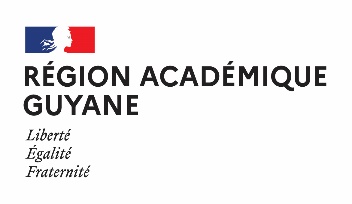 2023/2024Circonscription Saint-Laurent 3 Mana AwalaDirecteursDirecteursDirecteursDirecteursDirecteursDirecteursDirecteurs9730284WEMPU A. EUZET SLMM. HARMAND Jean-Marc0594 34 27 24ce.9730284w@ac-guyane.fr9730384EEPPU COJANDÉ S.A SLMMme JEROME Monique0594 27 91 32ce.9730384w@ac-guyane.fr9730181JEEPU S.HULICSLMMme HENRY Mireille0594 34 16 02ce.9730181j@ac-guyane.fr9730503JEPPU PIERRE THÉRESESLMMme SOCRATE Micaelace.9730503j@ac-guyane.fr9730045LEEPU E. CAMANSLMMme DANIEL Patricia0594 34 10 50ce.9730045l@ac-guyane.fr9730139NEMPU L. POLUS SLMM. FOURES Arnaud0594 34 13 45ce.9730139n@ac-guyane.fr9730140PEEPU L. HEDER SLMM. HORTH Jean Raymond0594 34 22 08ce.9730140p@ac-guyane.fr9730271GEEPU R.RECHOUSLMM. MATHURIN Franck0594 34 24 20ce.9730271g@ac-guyane.fr9730369NEPPU C. ROBINSON Mana BourgMme SÉBÉLOUÉ Rosiane0594 34 84 54 0694 97 87 23ce.9730369n@ac-guyane.fr9730025PEEPU E. BELLONYMana BourgMme LETARD Stéphanie0594 34 82 670694 15 54 87ce.9730025p@ac-guyane.fr9730288AEMPU MAN TINA Mana BourgMme ANDRIEU Véronique0594 34 85 920694 97 87 26ce.9730288a@ac-guyane.fr9730149ZEEPU TCHI TSOU Mana / JavouheyM. RAMOUCHE Samuel0594 34 16 360694 97 87 36ce.9730149z@ac-guyane.fr9730445WEPPU MARCHADOUR Mana / JavouheyMme PERIGNY-BAUMANN Eveline0594 34 42 640694 97 87 45ce.9730445w@ac-guyane.fr9730073SEPPU YAMANALÉAwala YalimapoMme CARRENARD Marie-Florence0594 34 12 050694 40 06 12ce.9730073s@ac-guyane.frEquipe de circonscriptionEquipe de circonscriptionEquipe de circonscriptionEquipe de circonscriptionEquipe de circonscriptionIEN Mme MONTOYA Florence0694 42 67 990694 42 67 990594 27 98 28ce.9730460m@ac-guyane.frMme RATTIER-HORTH StéphanieCPC GénéralisteCPC Généraliste0694 22 89 87stephanie.rattier@ac-guyane.frM. SIESO Jean-VictorCPC EPSCPC EPS0694 48 93 55jean-victor.sieso@ac-guyane.frMme GERMA RénataCPC NECPC NE0694 41 55 02renata.germa@ac-guyane.fr0594 27 98 274 rue Nouvelle 97320 Saint-Laurent du Maroni4 rue Nouvelle 97320 Saint-Laurent du MaroniSecrétariat0594 27 98 27secretariat.9730460m@ac-guyane.fr